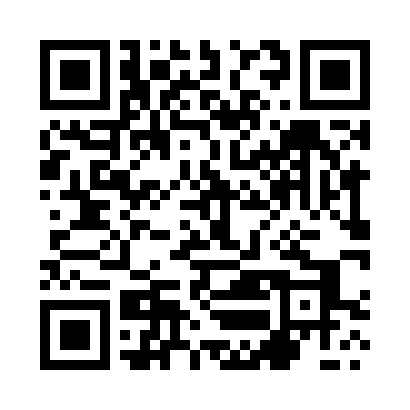 Prayer times for Trumiejki, PolandWed 1 May 2024 - Fri 31 May 2024High Latitude Method: Angle Based RulePrayer Calculation Method: Muslim World LeagueAsar Calculation Method: HanafiPrayer times provided by https://www.salahtimes.comDateDayFajrSunriseDhuhrAsrMaghribIsha1Wed2:275:0712:405:508:1410:452Thu2:275:0512:405:518:1610:463Fri2:265:0312:405:528:1810:474Sat2:255:0112:405:538:2010:485Sun2:244:5912:405:548:2210:486Mon2:234:5712:405:558:2310:497Tue2:224:5512:405:578:2510:508Wed2:224:5412:405:588:2710:509Thu2:214:5212:405:598:2910:5110Fri2:204:5012:406:008:3010:5211Sat2:194:4812:406:018:3210:5312Sun2:194:4612:406:028:3410:5313Mon2:184:4512:406:038:3610:5414Tue2:174:4312:406:048:3710:5515Wed2:174:4112:406:058:3910:5616Thu2:164:4012:406:068:4010:5617Fri2:154:3812:406:068:4210:5718Sat2:154:3712:406:078:4410:5819Sun2:144:3512:406:088:4510:5820Mon2:144:3412:406:098:4710:5921Tue2:134:3212:406:108:4811:0022Wed2:134:3112:406:118:5011:0123Thu2:124:3012:406:128:5111:0124Fri2:124:2812:406:138:5311:0225Sat2:114:2712:406:148:5411:0326Sun2:114:2612:406:148:5611:0327Mon2:104:2512:416:158:5711:0428Tue2:104:2412:416:168:5811:0529Wed2:104:2312:416:179:0011:0530Thu2:094:2212:416:179:0111:0631Fri2:094:2112:416:189:0211:06